GATHERING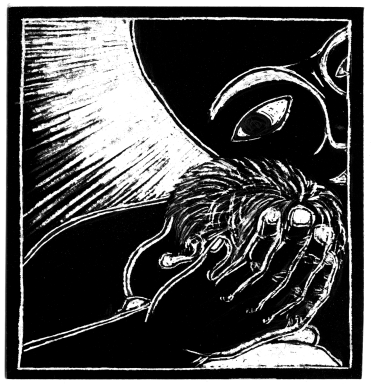 Music for gatheringCall to worship; Isaiah 61:1-4, 8-11L: Awake! The invitation to carry light comes from the    God of restoration. P: O God, you amaze us with your promise to build up the ancient ruins. You say you will replace the ashes of the past with garlands of beauty. Your bold vision dazzles our doubting souls.  L: Quiet our questioning souls.P: Lead us beyond our fears and guide us on the path to peace. Let it be whole. Advent processional - Christe, Lux Mundi (handout)	“Christe, lux mundi, qui sequitur te habebit lumen vitae, lumen vitae”WelcomeEXPECTINGConfession and AffirmationHWB 184 Hark! The glad sound!OFFERINGBuilding Project RecognitionOffering: STS 12 Magnificat HEARING THE WORDChildren’s TimeHoly baby, Holy child (handout)John 1:6-8, 19-28 1 Thessalonians 5:16-24Luke 1:46b-55STJ 13 My soul is filled with joySermon RESPONDINGSilenceMusic for reflectionSharing from our livesPrayerSENDINGBenedictionHWB 182 How Shall I receive theeSECOND HOURToday in 2nd hour, you will have an opportunity to prepare for Advent in a contemplative manner through mandalas, meditating with icons, praying with candles and clay.